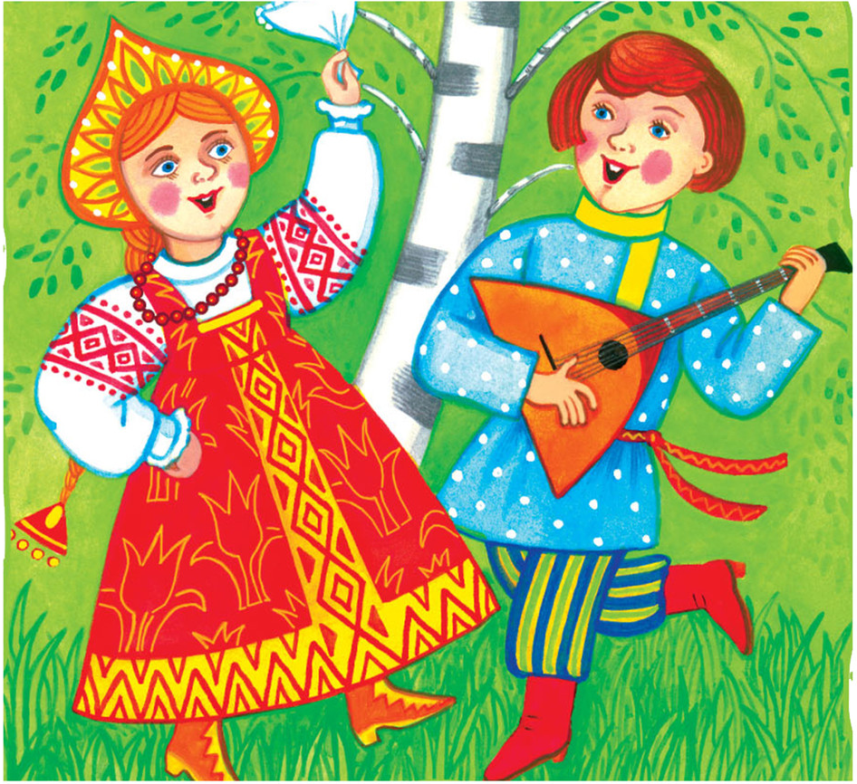 Консультация для родителей на тему: « Фольклор как средство развития речи дошкольника». Подготовила воспитатель:  Мареева С.Б.          Детство – самый важный этап в жизни каждого ребенка, а потому он должен быть заполнен радостью открытия мира. Одной из главных задач воспитания и обучения детей в детском саду является развитие    эстетического восприятия, интереса народному творчеству, любви к музыке и т.д.  Неоценимую роль в решении этих задач может оказать русский народный фольклор.
          У детей  дошкольного возраста освоение окружающего мира невозможно без народных песен, игр, поговорок и других малых форм народного творчества. Приобщение детей к фольклору является прекрасным средством развития их эмоциональной сферы, образного мышления, эмоционально – целостного отношения к миру. 
            Использование в работе фольклора несёт общеразвивающий, воспитательный характер, начиная с самого раннего возраста, когда только ещё закладываются основные понятия у ребёнка, формируется речь и мышление, развиваются умения и способности.          В воспитательной системе детских садов истоки любви к национальному наследию наших предков незаслуженно забываются. И задача всех воспитательных учреждений вернуть детей к народным истокам, научить их с глубоким уважением относиться к фольклору, народному искусству.            Для этого необходимо:- развивать активное восприятие музыки посредством музыкального фольклора; - развивать музыкальные способности: чувство ритма, ладовое чувство, музыкально-слуховые представления;- использовать малые формы фольклора для развития речи у детей;- развивать коммуникативные качества детей посредством народных танцев, игр, забав;- создавать народные уголки. С младенческого возраста, ребенка необходима знакомить с русскими народными песнями, прибаутками, скороговорками, пестушками и играми: «Петушок», «Идет коза рогатая», «Баюшки-баю» и т.д.  Слушать русские народные мелодии: «Из-под дуба», р.н.п мелодия; «Зайка», р.н.м, обр. Ан. Александрова, «Полянка», р.н.м, обр. Г. Фрида. МРД «Где ты, зайка?», р.н.м, обр. Е. Тиличеевой. Знакомство можно необязательно проводить при определенных условиях. Во время поездки на машине будет уместно включить аудиозапись с русскими народными песнями, прибаутками. Также можно включить аудиозапись, когда ребенок играет в спокойные игры, или когда ребенок находится рядом с мамой на кухне.         С 4-5 года (средний возраст) », начинается не только ознакомление с народными инструментами, но и формирование умения подыгрывать простейшие мелодии на деревянных ложках, погремушках, барабане, металлофоне. Исполняются уже более сложные мелодии:  «Дождик», р.н.м, обр. В. Фере; «Ладушки», р.н.м и др.         В старших группах учимся самостоятельно придумывать мелодии, используя в качестве образца русские народные песни и танцы; самостоятельно импровизировать мелодии на заданную тему по образцу и без него, используя для этого знакомые песни, пьесы и танцы.  Инсценировки и музыкальные спектакли «Как у наших у ворот», р.н.м., обр. В. Агафонникова; «Как на тоненький ледок», р.н.п.; «На зеленом лугу», р.н.м.; «Заинька, выходи», р.н.п, обраб. Е. Тиличеевой и др.К так называемым малым формам детского фольклора относятся: пестушки, потешки, колыбельные песни, прибаутки, заклички, приговорки, считалки, загадки, пословицы, поговорки и др. С их помощью можно решать практически все задачи развития ребёнка, в т.ч. и речевого.Сегодня я предлагаю подробнее остановиться на музыкальной составляющей этих малых форм народного творчества и в особенности на использовании диалоговой речи. Для диалога характерны неполные предложения, восклицание, вопрос, яркая интонационная мимика. Все это мы находим в фольклорных диалогических текстах.Очень часто потешки построены на диалоге. Чтение в лицах – первая простейшая игра – драматизация, которая доставляет ребёнку большую радость. В такой игре – драматизации дети учатся выслушивать реплику – вопрос, своевременно отвечать в такт общему ритму потешки – играть роль, передавать образ.Диалогическое единство вопрос – ответ представлено в потешках («Кисонька – мурысонька», «Заяц белый, куда бегал? » «Курочка -  рябушечка» и др.). Передача этих произведений по ролям позволяет усвоить различные по форме и содержанию вопросы и ответы, вопросительную и повествовательную интонацию.   «Потешки, приговорки, заклички».Их использование в повседневной жизни, раскрытие возможности детского голоса, сила голоса его звонкость, эмоциональная темпераментность, естественность. Работа над точным интонированием мелодии с музыкальным сопровождением и без него. Развивать первоначальные творческие проявления детей в пении, умение самостоятельно находить ласковые интонации в пении.«Кисонька - мурысонька» Данная потешка помогает в работе над динамикой звука (пиано - тихо), тембром (окраска звука) и интонацией. (Действующие лица: Бабушка и кошечка)- Кисоньа – мурысонька, где ты была?                                                                                                                       - На мельнице.                                                                                                                                                 - Кисоньа – мурысонька, что ты там делала?                                                                                              – Муку молола.                                                                                                                                               - Кисоньа – мурысонька, что из муки делала?                                                                                            – Пироги пекла.                                                                                                                                               - Кисоньа – мурысонька, с кем пироги ела?                                                                                                – Одна.                                                                                                                                                                 – Не ешь одна, не ешь одна.«Ножки – ножки, где вы были?» В работе с этой потешкой, обращаем внимание на различное направление движение мелодии, скачок квинту (вверх). (Действующие лица: игрушка ребенок)- Ножки, ножки, где вы были?                                                                                                                       - За грибами в лес ходили.                                                                                                                                                 – А, вы, ручки помогали?                                                                                                                              – Мы грибочки собирали.                                                                                                                                               – А вы, глазки помогали?                                                                                                                              – Мы  искали, да смотрели,                                                                                                                                                    Все пенечки оглядели                                                                                                                                    Вот и Ванечка, с грибком – с подосиновичком.Приговорки – обращения по принципу просьбы – пожелания. В отличие от закличек, которые  выкрикивались хором, нараспев, приговорки произносились индивидуально и негромко. Приговорка, построенная по принципу своеобразной просьбы к природе в соучастии, помощи, самим словесным строем и оформлением настраивает ребенка уважительно к каждому растению в лесу, поле, огороде.  «Дождик, дождик». Работать над ритмическим слухом помогает эта приговорка. Незамысловатая мелодия помогает акцентировать внимание на ритмическом рисунке и работе над дикцией Дождик, дождик, пуще, Дам тебе гущи,  Выйду на крылечко, Дам огуречка. Дам и хлеба каравай – Сколько хочешь поливай! «Божья коровка» Божья коровка, Что завтра будет: Дождь или погодка? Как теперь – то лети! Как в четверг – то сиди! Закличка – небольшая песенка, предназначенная  для распевания группой детей. Она может сопровождаться игровыми действиями, имитирующими действия животных и людей. Заклички – это песенки, обращенные к природе (солнцу, дождю, радуге) и выражающие призыв или просьбу. Дети обращались к силам природы как к мифологическим существам, старались их умилостивить. Само слово «заклички» побуждает детей говорить громко — закликать. Можно использовать такой прием-побуждение: «Скажи так, чтобы солнце (или дождь, гром и т. д.) тебя услышали!» Опыт показывает, что на закличках  можно продуктивно отрабатывать восклицательную интонацию, так как в них присутствует восклицание.
«Радуга»  Радуга-дуга,  Не давай дождя,  Давай солнышко,  Красно ведрышко. 
«Солнышко»
Солнышко, вёдрышко,
Выгляни в окошечко:
Твои детки плачут,
По камушкам скачут.   «Колыбельные песни, пестушки».Предназначением данных произведений является постижение народно-попевочного словаря, лежащего в основе разнообразия музыкальных оборотов мелодии. Упражнять в чистом интонировании мелодий, включающих квинту (вверх), в умении удерживать интонацию на одном звуке. Добиваться протяжного напевного пения.«Котик»Котя, котенька-коток,Котя-серенький хвосток!Приди, котик, ночевать,
Мою детоньку качать.Уж как я тебе, коту,
За работу заплачу:
Шубку новую сошью,
Да сапожки закажу,
Дам кусок пирога,
Да кувшинчик  молока.  «Считалки, дразнилки, частушки».Цель данного вида фольклора - использование в игровой деятельности. Развитие музыкального слуха, памяти, певческого дыхания голосового аппарата. Учить придумывать индивидуальные варианты традиционных фольклорных образов, соответствующих творческим способностям и исполнительским возможностям детей.«Гуси, гуси, есть хотите?» памяти, певческого дыхания голосового аппарата.«Ваня-Ванечка», куда ходил? - В лесочек. - Что видел? - Пенечек! - Под пенечком что? - Грибок!  Хвать - да в кузовок!- Заяц белый, куда бегал? - В дубраву. - Что там делал? - Кору драл. - Куда клал?- Под пенек убирал. «Народные песни» «Календарные песни».Песня как средство общения человека с природой. Объединение по тематике и сюжетам (связь со временем года, тема урожая, труда). Используются для обучения, в пределах кварты точно передавать движение мелодии. Следить за четким и ясным произношением слов, выполнять логическое ударение в музыкальных фразах.- Весна-красна, На чем пришла?- На солнушке, На боронушке!- Весна-красна, Что ты нам принесла?- Соху, борону и лошадку ворону.  «Движения, театрализованное действо».Работа над движениями, диалогами к играм, помогает детям двигаться в соответствии с характером музыки, передавать в движении содержание текста песен. Приучать прислушиваться к логическому заключению музыки. Подводить детей к умению выразительно передавать игровой образ. «Хоровод».  «Виды хороводов: хореографический (движение), песенный драматический (разыгрывание сюжета). Основные элементы русского хоровода». Задачи: -обработка хореографических движений; -добиваться выразительной передачи танцевально-игровых движений, их ритмичности в сочетании с пением. Самостоятельное изменение движений в связи со сменой частей хоровода.С помощью малых фольклорных форм  можно решать многие задачи по развития речи, поэтому мы должны использовать этот материал  народа творчества.
           Устное народное творчество необходимо для формирования и развития у детей дошкольного возраста:- связной диалогической и монологической речи (где, как не в сказках, играх- драматизациях мы можем развить монологическую и диалогическую речь);- просодической стороны речи (то есть иметь достаточное дыхание, нормальный темп, отработанный ритм, характерный тембр, уметь варьировать интонации);- умений играть, передавать образы, выполнять правила игры, соблюдения норм поведения;- усвоения нравственных заповедей, которые лучше усваиваются не через прямые наставления, а через сказки, пословицы, скороговорки;- воспитания любви к народному творчеству (формирование умения воспринимать фольклорные формы тексты, слушать и слышать силу народного слова). Сочетание   слова, мелодии,  ярких, красочных, запоминающихся образов, в малых фольклорных формах, побуждают детей проявлять и развивать свои речевые знания и эмоциональные качества, творческую и музыкальную активность.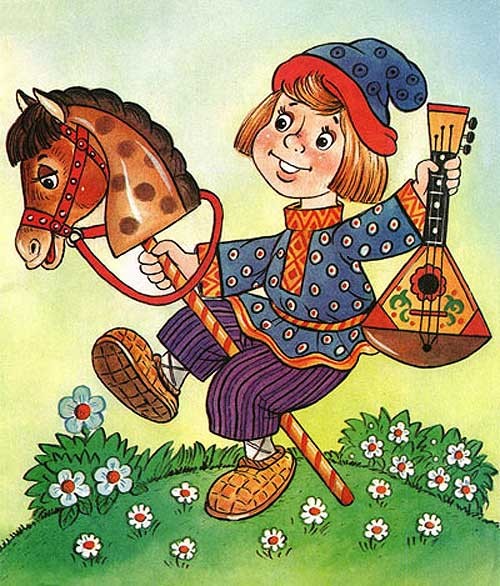 